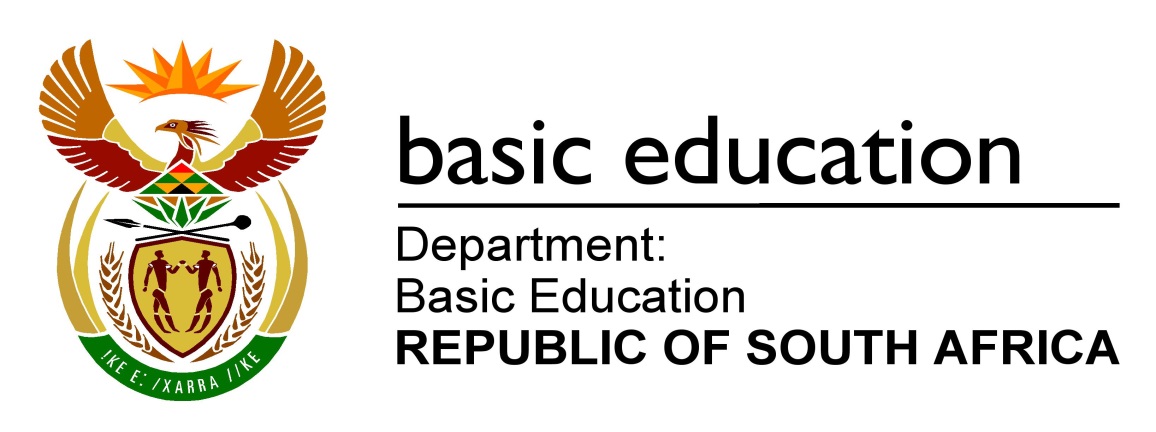 MARKS:  200TIME:  3 hoursThis question paper consists of 11 pages and a 1-page formula sheet.FORMULA SHEET FOR MECHANICAL TECHNOLOGY (AUTOMOTIVE)INSTRUCTIONS AND INFORMATION1.Write your examination number on the ANSWER BOOK.2.Read ALL the questions carefully.3.Answer ALL the questions.4.Number the answers correctly according to the numbering system used in this question paper.5.Start EACH question on a NEW page.6.Show ALL calculations and units. Round off final answers to TWO decimal places.7.Candidates may use non-programmable scientific calculators and drawing instruments.8.The value of gravitational acceleration should be taken as 10 m/s2.9.All dimensions are in millimetres, unless stated otherwise in the question.10.Write neatly and legibly.11.A formula sheet is attached to the question paper12.Use the criteria below to assist you with your time management.QUESTIONCONTENTMARKSTIMEGeneric1Multiple-choice questions66 minutes2Safety1010 minutes3Materials1414 minutesSpecific4Multiple-choice questions1410 minutes5Tools and Equipment2320 minutes6Engines2825 minutes7Forces3225 minutes8Maintenance2320 minutes9Systems and Control (Automatic Gearbox)1820 minutes10Systems and Control (Axles, Steering Geometry and Electronics)3230 minutesTOTALTOTAL200180 minutesQUESTION 1:  MULTIPLE-CHOICE QUESTIONS (GENERIC)Various options are provided as possible answers to the following questions.    Choose the correct answer and write only the letter (A to D) next to the question number (1.1 to 1.6) in the ANSWER BOOK, e.g. 1.7  A.1.1What is the purpose of the Occupational Health and Safety Act, 1993      (Act 85 of 1993) regarding HIV/Aids awareness?ABCDThe safety laws state that all employers must make sure that the workplace is safe, and that employees are not at risk of becoming infected with HIV at work.It contains common guidelines on how employers, employees and trade unions should respond to HIV in the workplace.Employers may not demote or promote an employee based on his/her HIV status.Employers cannot simply dismiss a person who is infected with HIV.(1)1.2Which ONE of the following types of personal protective equipment is applicable when executing oxy-acetylene welding?ABCDWelding helmetWelding gogglesHard hatWelding mask(1)1.3What is the maximum gap allowed between the tool rest and the grinding wheel of a bench grinder?ABCD4 mm3 mm5 mm4,5 mm(1)1.4Which heat treatment process is used to decrease the brittleness in hardened steel?ABCDAnnealingTemperingHardeningNormalising(1)1.5What is the purpose of annealing steel?ABCDTo harden itTo temper itTo soften itTo cool it down(1)1.6Which test is used to determine the ductility of a metal?ABCDSound testHardness testBending testMachining test(1)[6]QUESTION 2:  SAFETY (GENERIC)2.1What safety rule must be adhered to after the work procedures on any machine have been completed?(1)2.2Which safety precaution should be adhered to when drilling a small work piece on a drill press?(1)2.3State TWO safety rules to be observed when using the hydraulic press.(2)2.4Give TWO reasons for wearing surgical gloves when treating a co-worker with open wounds.(2)2.5State TWO safety precautions for the handling of gas cylinders.(2)2.6Name ONE responsibility of an EMPLOYER regarding safety in the workplace.(1)2.7Name ONE responsibility of an EMPLOYEE regarding safety in the workplace.(1)[10]QUESTION 3:  MATERIALS (GENERIC)3.1Explain how you will conduct the following tests to identify various metals:3.1.1Filing test(2)3.1.2Machining test(2)3.2When executing a sound test on steel, what sound is made by the following materials?3.2.1High carbon steel (HCS)(2)3.2.2Low carbon steel (LCS)(2)3.3What is the reason for executing the following heat treatment processes    on steel?3.3.1Case hardening(2)3.3.2Hardening(2)3.3.3Normalising(2)(2)[14]QUESTION 4:  MULTIPLE-CHOICE QUESTIONS (SPECIFIC)Various options are provided as possible answers to the following questions.    Choose the correct answer and write only the letter (A to D) next to the question number (4.1 to 4.14) in the ANSWER BOOK, e.g. 4.15  A.4.1What is the function of the cylinder leakage tester?ABCDTo check whether the engine leaks gases from the cylinder during the induction stroke.To check whether the engine leaks gases from the cylinder during the power stroke.To check whether the engine leaks gases from the cylinder during the exhaust stroke.To check whether the engine leaks gases from the cylinder during the compression stroke.(1)4.2Which ONE of the following types of equipment is used to test compression in the cylinders of an internal combustion engine?ABCDTorsion testerPressure testerTensile testerCombustion tester(1)4.3What is the volumetric efficiency of a blower?ABCDIts ability to heat intake airIts ability to cool exhaust airIts ability to drive the blowerIts ability to fill the cylinder with air above atmospheric pressure(1)4.4Which ONE of the following procedures should be applied to determine the extent of the wear on a crankshaft journal?ABCDMeasure the crankshaft journal for taper Measure the crankshaft journal to see whether it is oval Use an outside micrometer and measure the crankshaft journal at 90°Measure around the crankshaft journal and then compare it with the specification(1)4.5Which ONE of the following is an important factor that determines the thermal efficiency of an engine?ABCDCombustion chamber designSize of carburettor venturiDesign of intake manifoldValve opening angle(1)4.6What does the total volume that the piston will displace refer to when it moves upwards?ABCDCompression volumeClearance volumeSwept volumePiston volume(1)4.7What will the mechanical efficiency of the engine be if the engine delivers 50 kW brake power and 60 kW indicated power?ABCD83,3 °C1,2%1,2 °C83,3%(1)4.8Which ONE of the following safety precautions must be adhered to when      a cylinder leakage tester is used?ABCDUse water to remove dust around the spark plug. Make sure the high-tension leads to the spark plugs are connected.	Do not exceed the prescribed pressure in the cylinder. Exceed the prescribed pressure in the cylinder.(1)4.9Which ONE of the following is the cause of low fuel pressure in an engine?ABCDCombustion chamber volume Too low acceleration Faulty diaphragmToo large engine capacity(1)4.10Which ONE of the following statements BEST defines king-pin inclination?ABCDThe distance between the front and rear of the wheelsThe angle formed between the perpendicular line and the centre line of the king-pin, as seen from the sideThe angle formed between the perpendicular line and the centre line of the wheel, as seen from the frontThe angle formed between the perpendicular line and the centre line of the king pin, as seen from the front(1)4.11Which term describes the condition when the impeller of a torque converter rotates at maximum speed and the turbine is almost stationary?ABCDTorque speedEngine speedAcceleration speedStall speed(1)4.12Which gear is the centre gear in an epicyclical (planetary) gear train?ABCDPlanetary pinionRing gearSun gearPlanetary gear carrier(1)4.13What is the gear ratio of a gear train with a drive gear rotating at 500 r/min and a driven gear rotating at 100 r/min?ABCD1 : 55 : 11 : 22 : 1(1)4.14Which ONE of the following is the purpose of brake bands in a           three-speed automatic gearbox?ABCDTo hold the secondary sun gear and the planetary gear carrier respectivelyTo release the sun gear from the planetary gear carrierTo activate the smooth transfer of powerTo drive the plates of both clutches to rotate with the turbine(1)[14][14]QUESTION 5:  TOOLS AND EQUIPMENT (SPECIFIC)5.1State THREE advantages of using a computerised diagnostic scanner       on modern vehicles.(3)5.2Give THREE reasons for balancing motor vehicle wheels.(3)5.3What is the main reason for using the following tools or equipment in an automotive workshop?5.3.1Wheel balancer(2)5.3.2Gas analyser(2)5.3.3Compression tester(2)5.3.4Pressure tester(2)5.3.5Wheel-alignment equipment(2)5.4Name TWO benefits of well-balanced wheels on a motor vehicle.(2)5.5Explain the following wheel dimensions one needs to consider before executing the dynamic balancing process:5.5.1Off-set(1)5.5.2Width(1)5.5.3Diameter(1)5.6Define static balancing of a wheel and tyre assembly.(2)(2)[23]QUESTION 6:  ENGINES (SPECIFIC) 6.1Explain TWO factors that cause vibration in an internal combustion engine.(2)6.2At what angle to the crank-pin on a crankshaft is the balancing weight placed?(2)6.3Define the dynamic balancing of a crankshaft.(2)6.4Explain, by means of simple line sketches, how a crankshaft is statically  and dynamically balanced.(8)6.5Explain why it is important to perform mechanical balancing on the crankshaft and flywheel.(2)6.6To balance a crankshaft perfectly, metal needs to be removed.              Name THREE areas on the crankshaft where this can be done.(3)6.7Explain the function of a vibration damper in an internal combustion engine.		:(2)6.8Name FOUR factors that influence a crankshaft layout to obtain a balanced engine.(4)6.9State the firing order/sequence of the following engines:6.9.1Four-cylinder in-line engine(1)6.9.2Horizontally opposed engine(1)6.9.3Six-cylinder in-line engine(1)[28]QUESTION 7:  FORCES (SPECIFIC)7.1Define the compression ratio of an internal combustion engine.(2)7.2The bore and stroke of an engine is 80 mm and 90 mm respectively.        The compression ratio is 9,5 : 1. Determine, by means of calculations:7.2.1The swept volume in cm3(3)7.2.2The original clearance volume in cm3(3)7.2.3The compression ratio is increased to 10 : 1. What will the new diameter of the bore be if the clearance volume remains unchanged? Answer must be in mm. (6)7.3The following data was recorded during a test carried out on a four-stroke, four-cylinder petrol engine:Brake wheel diameter:		820 mmRope diameter:			20 mmBrake dead weight:			765 NSpring balance reading:		15 NSpeed during test:			1 200 r/minMean effective pressure:		800 kPaBore diameter:			110 mmStroke:				150 mmDetermine, by means of calculations:7.3.1Torque(3)7.3.2Indicated power(9)7.3.3Brake power in kW(4)7.3.4Mechanical efficiency(2)[32]QUESTION 8:  MAINTENANCE(SPECIFIC)8.1Give TWO reasons why it is necessary to perform an oil pressure test on an engine.(2)8.2Give TWO reasons for a high carbon monoxide (CO) reading on an internal combustion engine.(2)8.3Give THREE reasons for a high hydrocarbon (HC) reading on an internal combustion engine.(3)8.4After a compression test had been conducted on an internal combustion engine, the results indicated lost compression in one of the cylinders.      Give THREE possible reasons for the lost compression in the engine. (3)8.5Explain how a wet compression test is carried out.(2)8.6Explain, in point form, the procedure when the cooling-system pressure tester is used to test the pressure in the cooling system.(7)8.7As a result of engine power loss in a vehicle the mechanic conducts             a compression test according to certain procedures. Why are the following procedures followed? 8.7.1Remove the high-tension lead.(1)8.7.2Unplug the fuel-injection system. (1)8.7.3Open the throttle valve fully.(1)8.7.4Record the readings. (1)[23]QUESTION 9:  SYSTEMS AND CONTROL (AUTOMATIC GEARBOX) (SPECIFIC)9.1What do you understand by the term transmission in a motor vehicle?(2)9.2FIGURES 9.2.1 and 9.2.2 below show two basic types of layouts of automatic-transmission drives. Identify the TWO types of layouts.9.2.1FIGURE 9.2.1(1)9.2.2FIGURE 9.2.2(1)9.3State the main function of a torque converter.(2)9.4Name THREE main components of the torque converter.(3)9.5State THREE advantages of fluid coupling in comparison with friction clutches.(3)9.6Which component of a torque converter allows the stator to rotate in the same direction as the pump?   (1)9.7What is the effect of the gear ratio in relation to the road speed?(1)9.8Explain how the locking sequence of the epicyclic gear train is achieved.(2)9.9What is the main purpose of kickdown in an automatic gearbox?    (1)9.10Which mechanical systems in an automatic transmission are able to provide the various forward gear ratios as well as reverse?(1)[18]QUESTION 10:SYSTEMS AND CONTROL (AXLES, STEERING GEOMETRY AND ELECTRONICS) (SPECIFIC)10.1Define dynamic balancing of a wheel and tyre assembly.(2)10.2State FIVE factors that need to be taken into account before wheel alignment is adjusted.(5)10.3Use a neat labelled sketch to illustrate 'toe-in' of the front wheels of a motor vehicle.(3)10.4FIGURE 10.4 below shows an alignment angle. Answer the questions that follow.FIGURE 10.410.4.1Identify the alignment angle in FIGURE 10.4. (1)10.4.2Identify A to F in FIGURE 10.4.(6)10.4.3Define the alignment angle in FIGURE 10.4.(2)10.5Describe the purpose of speed control in a motor vehicle.(1)10.6Name ONE advantage of speed control in a motor vehicle.(1)10.7State ONE disadvantage of speed control in a motor vehicle. (1)10.8What is the function of the diode in the alternator of a motor vehicle?(1)10.9State ONE function of the stator and stator windings.(1)10.10Explain the operation of an electrical fuel pump.(8)[32]TOTAL:200